Module Home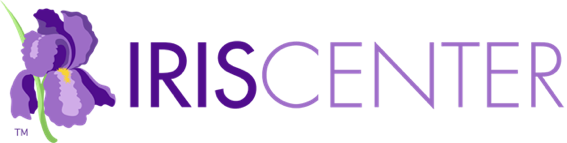 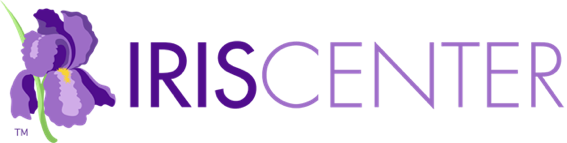 Module Description: This module, first in a two-part series, provides information on the early signs of autism spectrum disorder (ASD), as well as an overview of the difference between a medical diagnosis and an educational determination of ASD. Resources include notes on instructional considerations for teachers who have children and students with ASD in their classrooms, as well as things to keep in mind when working with the families of those children and students (est. completion time: 2 hours).Link: Autism Spectrum Disorder (Part 2): Evidence-Based Practices [IRIS Module]ChallengeVideo: Every child or student with autism spectrum disorder…Initial ThoughtsWhat is autism spectrum disorder and what are the characteristics associated with it?What should teachers consider when working with students with autism spectrum disorder?Perspectives & ResourcesModule ObjectivesUnderstand that the strengths and needs of students with ASD vary greatlyBe aware of the early signs of ASDKnow the difference between a medical diagnosis of ASD and an educational determination of autismBe able to identify key IEP and IFSP team membersUnderstand various factors that might affect family members of students with ASDBe familiar with strategies that teachers can use when working with students with ASDPage 1: What Is Autism Spectrum Disorder?Autism spectrum disorder (ASD) is a developmental disability that can…The major characteristics of ASD are… [bullet points]Link: atypical responses to sensory input [definition]Research ShowsAudio: Listen as Wendy Stone discusses some contributing factors for…Link: Diagnostic and Statistical Manual of Mental Disorders [definition]Link: Comparison of the Diagnostic Criteria for Autism… [PDF]Audio: Listen as Ilene Schwartz discusses why both of these terms…Page 2: Autism Spectrum Disorder CharacteristicsASD is referred to as a “spectrum disorder” because children…Social Communication/Social Interaction/Restricted, Repetitive… [table]Link: functional play skills [definition]Link: child or student [definition]Early Signs of ASD in the First Two Years of LifeVideo: To better understand some of these signs…Audio: Listen as Nancy Rosenberg, a parent of a young adult who has…Audio: Listen as Adrienne Golden discusses the characteristics of…ActivityVideo: Typical PlayVideo: Atypical PlayVideo: Typical Speech at Two YearsVideo: Repetition of Spoken WordsVideo: Response to NameVideo: Lack of Response to NamePage 3: DiagnosisBecause the medical system relies on the DSM-5 for diagnosis…Medical Diagnosis/Educational Determination [table]Link: Individuals with Disabilities Education Act [definition]Medical DiagnosisBecause there is no medical test for ASD… [bullet points]This medical diagnosis opens the doors to… [bullet points]Research ShowsEducational DeterminationLink: multidisciplinary team [definition]In either case, this evaluation is conducted by a… [bullet points]Audio: Listen as Ilene Schwartz discusses why it is important to…Eligibility for Early Intervention ServicesAudio: Listen as Nancy Rosenberg discusses the early medical…Later IdentificationLink: child find [definition]Audio: Listen as Ilene Schwartz discusses multiple factors that…Page 4: The Multidisciplinary TeamOnce it has been determined that a child has ASD…Link: Individualized Family Service Plan (IFSP) [definition]Link: individualized education program (IEP) [definition]Required Multidisciplinary Team MembersIFSP Team Members: Children Ages Birth to Three Years [table]IEP Team Members: Students Age 3–21 [table]Audio: Listen as Andy, the parent of a child with ASD…Audio: Listen as Becky, the parent of a child with ASD…Additional Team MembersBoard Certified Behavior Analyst [drop-down menu]Link: applied behavior analysis (ABA) [definition]Paraprofessional [drop-down menu]Occupational Therapist (OT) [drop-down menu]Physical Therapist (PT) [drop-down menu]Speech-Language Pathologist (SLP) [drop-down menu]Nutritionist [drop-down menu]Social Worker [drop-down menu]Vocational Specialist [drop-down menu]Audio: Listen as Nancy Rosenberg discusses her son Brian’s IEP team…ActivityFeedback [drop-down menu]Page 5: Working with Families of Children with Autism Spectrum DisorderFamily involvement is one the most important…Family members—parents, caregivers, siblings—can… [bullet points]Return to the Challenge: Feasible Family SupportsAudio: Listen as Wendy Stone discusses the importance of…Parent ChallengesBelow are some challenges often experienced by… [bullet points]For Your InformationLink: Family Engagement: Collaborating with Families of Students with Disabilities [IRIS Module]Audio: Listen as Nancy Rosenberg, a parent of a young adult…Audio: Andy talks about the challenges of parenting their child…Audio: Becky talks about the challenges of parenting their child…Research ShowsSupporting FamiliesAudio: Listen as Adrienne Golden discusses the importance of…Audio: Listen as Nancy Rosenberg describes some of the…Page 6: Instructional ConsiderationsJust as the development of the IEP or IFSP is a group effort…More specifically… [bullet points]Get to Know the Student [drop-down menu]Provide Instruction in ASD-Specific Skills or AreasLink: executive functions [definition]Link: emotional regulation [definition]Link: flexibility [definition]Link: independence and self-advocacy [definition]Use Evidence-Based Practices and Data-Based Decision-MakingProvide Individualized Supports and ServicesCreate Structured EnvironmentsLink: first-then picture board [definition]Use a Functional Approach for Challenging BehaviorsLink: Functional Behavioral Assessment: Identifying the Reasons for Problem Behavior and Developing a Behavior Plan [IRIS Module]Create Social OpportunitiesLink: Strategies for Working with Students with Autism Spectrum Disorder [IRIS Interview]Audio: Listen as Wendy Stone discusses a few other tips for teachers…Audio: Listen as Adrienne Golden talks about how to engage children…Audio: Listen as Ilene Schwartz highlights the importance of teachers…For Your InformationAudio: Listen as Nancy Rosenberg describes some of the things they…Audio: Listen as Becky describes some of the things she would like…Audio: Listen as Andy describes some of the things he would like…For Your InformationLink: National Professional Development Center on… [web page]Link: Autism Focused Intervention Resources and… [web page]Page 7: Faces of Autism Spectrum DisorderChildren and students with ASD vary greatly in their strengths and…BenjaminAudio: Listen as Lindsey and Ryan, Benjamin’s parents…Video: Watch Benjamin as he engages in his favorite activity…FinnAudio: Listen as Andy and Becky, Finn’s parents, talk about…Video: Watch Finn and his mom interact while they read…BrianAudio: Listen as Nancy, Brian’s mother, discusses her son’s…Video: Watch Brian across the years…Page 8: References & Additional ResourcesSuggested module citationReferencesAdditional ResourcesPage 9: CreditsContent ExpertsModule DevelopersContent Expert ReviewsModule Production TeamWrap UpSummary of the moduleSocial Communication/Social Interaction/Restricted, Repetitive… [table]Audio: Listen as Ilene Schwartz provides a brief summary of ASD…Revisit your Initial Thoughts responsesAssessmentTake some time now to answer the following questions.Video: View the video below…You Have Completed This ModuleWe Value Your FeedbackLink: Module Feedback FormProfessional Development HoursLink: IRIS PD OptionsRelated Resources [links]       NOTES       NOTES       NOTES       NOTES       NOTES       NOTES       NOTES       NOTES       NOTES       NOTES       NOTES       NOTES